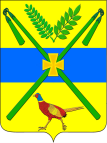 АДМИНИСТРАЦИЯ ЧЕЛБАССКОГО СЕЛЬСКОГО ПОСЕЛЕНИЯКАНЕВСКОГО РАЙОНАПОСТАНОВЛЕНИЕ(проект)от										№ ст-ца ЧелбасскаяОб утверждении Положения о порядке оформления документов, постановки на учет и признания права муниципальной собственности муниципального образования Челбасское сельское поселение Каневского района на бесхозяйное имущество, расположенное на территории муниципального образованияВ соответствии с Федеральными  законами от  06 октября 2003 года № 131-ФЗ  «Об общих  принципах  организации  местного  самоуправления  в  Российской Федерации», от 13 июля 2015 года № 218-ФЗ «О государственной регистрации недвижимости», руководствуясь Гражданским кодексом Российской Федерации, приказом Минэкономразвития Российской Федерации от 10 декабря 2015 года № 931 «Об установлении Порядка принятия на учет бесхозяйных недвижимых вещей», Уставом  Челбасского сельского поселения Каневского района,  постановляю:1. Утвердить Положение о порядке оформления документов, постановки на учет и признания права муниципальной собственности муниципального образования Челбасское сельское поселение Каневского района на бесхозяйное имущество, расположенное на территории муниципального образования (прилагается).2. Общему отделу администрации Челбасского сельского поселения Каневского района (Р.П. Скрыпникова) разместить настоящее постановление на официальном сайте администрации Челбасского сельского поселения Каневского района в информационно-телекоммуникационной сети «Интернет» (http://www.chelbasskaya.ru/).3. Контроль за выполнением настоящего постановления возложить на заместителя главы, начальника общего отдела администрации Челбасского сельского поселения Каневского района Ю.Н. Русого.4. Постановление вступает в силу со дня его обнародования.Глава Челбасского сельского поселенияКаневского района                                                                                    А.В. Козлов    ПРИЛОЖЕНИЕк постановлению администрации Челбасского сельского поселенияКаневского районаот             №  ПОЛОЖЕНИЕо порядке оформления документов, постановки на учет и признания права муниципальной собственности муниципального образования Челбасское сельское поселение Каневского района на бесхозяйное имущество, расположенное на территории муниципального образования1. Общие положения1.1. Настоящее Положение о порядке оформления документов, постановки на учет и признания права муниципальной собственности муниципального образования Челбасское сельское поселение Каневского района на бесхозяйное имущество, расположенное на территории муниципального образования (далее - Положение) разработано в соответствии с Федеральными законами от 06 октября 2003 года № 131-ФЗ «Об общих принципах организации местного самоуправления в Российской Федерации», от 13 июля 2015 года № 218-ФЗ «О государственной регистрации недвижимости», Гражданским кодексом Российской Федерации,  приказом Минэкономразвития Российской Федерации от 10 декабря 2015 года № 931 «Об установлении Порядка принятия на учет бесхозяйных недвижимых вещей», Уставом Челбасского сельского поселения Каневского района.1.2. Настоящее Положение определяет порядок оформления документов, постановки на учет и признания права муниципальной собственности муниципального образования Челбасское сельское поселение Каневского района на бесхозяйное имущество, расположенное на территории Челбасского сельского поселения Каневского района.1.3. Положение распространяется на имущество, которое не имеет собственника или собственник которого неизвестен, либо на имущество от права собственности на которое собственник отказался.1.4. Оформление документов для признания бесхозяйными объектов недвижимого имущества, находящихся на территории Челбасского сельского поселения Каневского района, постановку на учет бесхозяйных объектов недвижимого имущества и принятие в муниципальную собственность муниципального образования Челбасское сельское поселение Каневского района бесхозяйных объектов недвижимого имущества осуществляет администрация Челбасского сельского поселения Каневского района (далее - администрация) в соответствии с настоящим Положением.1.5. Принятие на учет бесхозяйных объектов недвижимого имущества осуществляет Межмуниципальный отдел по Брюховецкому и Каневскому районам Управления Росреестра по Краснодарскому краю. 1.6. Бесхозяйные движимые вещи государственной регистрации не подлежат.1.7. Главными целями и задачами выявления бесхозяйных объектов недвижимого имущества и бесхозяйных движимых вещей и оформления права муниципальной собственности на них являются:- вовлечение неиспользуемого имущества в свободный гражданский оборот;- обеспечение нормальной и безопасной технической эксплуатации имущества;- благоустройство и надлежащее содержание территории муниципального образования Челбасское сельское поселение Каневского района.2. Порядок выявления бесхозяйных объектов недвижимого имущества и подготовки документов, необходимых для их постановки на учет2.1. Сведения о недвижимом имуществе, имеющем признаки бесхозяйного, могут поступать:- от исполнительных органов государственной власти Российской Федерации;- субъектов Российской Федерации;- органов местного самоуправления;- на основании заявлений юридических и физических лиц.2.2. Органы государственной власти, органы местного самоуправления, граждане, юридические лица и иные лица направляют в администрацию Челбасского сельского поселения Каневского района:- мотивированные заявления, обращения о выявленных недвижимых объектах, которые попадают под понятие бесхозяйных;- заявления, обращения об отказе от права собственности на принадлежащие им объекты недвижимого имущества.2.3. В заявлениях, обращениях о выявленных недвижимых объектах, которые подпадают под понятие бесхозяйных, указываются известные заявителю данные о характеристиках (параметрах) бесхозяйного недвижимого объекта, его местоположение, данные о периоде времени, с которого пользование объектом не осуществляется, иные данные, характеризующие недвижимый объект, его состояние.К заявлению, обращению могут прилагаться фотоматериалы, акты осмотра, иные документы, подтверждающие обстоятельства, изложенные в заявлении, обращении.2.4. Документом, подтверждающим отказ собственника от права собственности на объект недвижимого имущества, является заявление собственника об отказе от права собственности на объект недвижимого имущества. Заявление об отказе от права собственности на объект недвижимого имущества представляется собственником (участниками общей собственности, если объект недвижимого имущества находится в общей собственности) в орган местного самоуправления по месту нахождения объекта недвижимого имущества. Если право собственности лица, отказавшегося от права собственности на объект недвижимого имущества, не зарегистрировано в Едином государственном реестре недвижимости (далее - ЕГРН), в заявлении должны содержаться данные о правообладателе, к заявлению должны быть приложены копии правоустанавливающих документов, подтверждающих наличие права собственности у лица, отказавшегося от права собственности.В иных случаях на копиях правоустанавливающих документов должностное лицо органа местного самоуправления Челбасское сельское поселение Каневского района (далее - должностное лицо), должно сделать надпись об их соответствии подлинникам и указать дату, свою фамилию и инициалы. Надпись заверяется подписями указанного должностного лица и собственника, отказавшегося от права собственности на объект недвижимого имущества, а также печатью органа местного самоуправления Челбасского сельского поселения Каневского района.2.5. Заявления, обращения, указанные в пунктах 2.2, 2.3, должны содержать данные об имени, отчестве (при наличии), фамилии (наименовании), почтовом адресе (месте нахождения юридического лица), иные данные, обязательное наличие которых установлено действующим законодательством Российской Федерации о порядке рассмотрения заявлений и обращений граждан, в том числе дату, подпись.2.6. На основании поступившего в администрацию Челбасского сельского поселения Каневского района обращения по поводу выявленного объекта недвижимого имущества, имеющего признаки бесхозяйного, администрация осуществляет:- проверку поступивших сведений о выявленном объекте недвижимого имущества, имеющем признаки бесхозяйного (с выездом на место);- сбор необходимой документации и подачу ее в Межмуниципальный отдел по Брюховецкому и Каневскому районам Управления Росреестра по Краснодарскому краю в целях постановки на учет выявленного объекта недвижимого имущества как бесхозяйного;- включение в Реестр бесхозяйного имущества;- подготовку документов для принятия бесхозяйного объекта недвижимого имущества в муниципальную собственность муниципального образования Челбасское сельское поселение Каневского района в соответствии с действующим законодательством.2.7. Для подтверждения информации о бесхозяйных недвижимых вещах должностное лицо администрации Челбасского сельского поселения Каневского района направляет запросы:- в налоговый орган об уплате налога на имущество и земельного налога с имущества по установленному адресу, о наличии в Едином государственном реестре юридических лиц сведений о юридическом лице, являющимся возможным собственником либо владельцем этого имущества;- в Межмуниципальный отдел по Брюховецкому и Каневскому районам Управления Росреестра по Краснодарскому краю о зарегистрированных правах на объект недвижимого имущества;- в государственные органы (организации), осуществлявшие регистрацию прав на недвижимость до введения в действие Федерального закона от 21 июля 1997 года № 122-ФЗ «О государственной регистрации прав на недвижимое имущество и сделок с ним» и до начала деятельности учреждения юстиции по государственной регистрации прав на недвижимое имущество и сделок с ним;- в соответствующие органы учета государственного и муниципального имущества, осуществляющие ведение реестров федерального имущества, государственного имущества субъектов Российской Федерации и муниципального имущества.2.8. В случае получения достоверной информации о наличии собственника объекта недвижимого имущества должностное лицо администрации Челбасского сельского поселения Каневского района прекращает работу по сбору документов для постановки на учет в качестве бесхозяйного и сообщает данную информацию лицу, представившему первичную информацию об этом объекте в письменном виде.При этом должностное лицо направляет собственнику объекта обращение с просьбой принять меры к надлежащему содержанию и благоустройству прилегающей территории.2.9. Если в результате проверки собственник объекта недвижимого имущества не будет установлен, то должностное лицо администрации Челбасского сельского поселения Каневского района в 15-дневный срок со дня получения информации о наличии на территории муниципального образования Челбасское сельское поселение Каневского района бесхозяйной недвижимой вещи:2.9.1. Дает в средства массовой информации и размещает на официальном сайте администрации Челбасского сельского поселения Каневского района объявление о необходимости явки лица, считающего себя его собственником или имеющего на него права, с предупреждением о том, что в случае неявки вызываемого лица указанный недвижимый объект будет по заявлению муниципального образования Челбасское сельское поселение Каневского района поставлен на учет в органе, осуществляющем государственную регистрацию прав на недвижимое имущество и сделок с ним, в качестве бесхозяйного объекта и занесен в Реестр бесхозяйного имущества муниципального образования Челбасское сельское поселение Каневского района. 2.9.2. По истечении 30 дней со дня публикации объявления, указанного в подпункте 2.9.1 Положения, в случае неявки лица, считающего себя собственником объекта недвижимого имущества, в 5-дневный срок составляет акт о невозможности установления собственника данного объекта недвижимости или иной соответствующий ситуации акт. 2.9.3. В случае необходимости организует в установленном порядке работу по проведению технической инвентаризации объекта недвижимого имущества, имеющего признаки бесхозяйного, и изготовлению технической документации на данный объект.Если бесхозяйно содержащийся объект является объектом инженерной инфраструктуры должностное лицо направляет заявку в соответствующую эксплуатирующую организацию жилищно-коммунального хозяйства с целью изготовления на объекты инженерной инфраструктуры (сети тепло-, водо-, газо- и электроснабжения, канализации и иные объекты) первичной технической документации (исполнительной схемы), необходимой в последующем для изготовления технических паспортов на данные объекты.Эксплуатирующие организации жилищно-коммунального хозяйства обеспечивают изготовление вышеуказанной документации и представляют ее в администрацию Челбасского сельского поселения Каневского района в установленные законодательством сроки.2.9.4. Осуществляет сбор документов, подтверждающих, что объект недвижимого имущества не имеет собственника, или собственник неизвестен, или от права собственности на него собственник отказался.Документами, подтверждающими, что объект недвижимого имущества не имеет собственника или его собственник неизвестен, являются:1) выданные органами исполнительной власти Российской Федерации, субъектов Российской Федерации, органами местного самоуправления документы о том, что данный объект недвижимого имущества не учтен в реестрах федерального имущества, имущества субъекта Российской Федерации и муниципального имущества;2) выданные соответствующими государственными органами (организациями), осуществлявшими регистрацию прав на недвижимость до введения в действие Федерального закона от 21 июля 1997 года № 122-ФЗ «О государственной регистрации прав на недвижимое имущество и сделок с ним» и до начала деятельности учреждения юстиции по государственной регистрации прав на недвижимое имущество и сделок с ним, документы, подтверждающие, что права на данные объекты недвижимого имущества ими не были зарегистрированы;3) выписка из Единого государственного реестра недвижимости об отсутствии сведений о правах на данный объект недвижимого имущества (здание, строение, сооружение, земельный участок), а также о наличии или отсутствии обременений.В случае отказа собственника - юридического лица от права собственности на имущество и в случае, если право собственности на него не зарегистрировано, должностное лицо запрашивает у него следующие документы:- заявление от собственника об отказе от права собственности на объект недвижимого имущества и согласии на постановку его на учет в качестве бесхозяйного (представляется в случае отказа собственника от права собственности на это имущество);- копии правоустанавливающих документов, подтверждающих наличие права собственности юридического лица;В случае отказа собственника - физического лица от права собственности на имущество и в случае, если право собственности на него не зарегистрировано, должностное лицо запрашивает у него следующие документы:- копии правоустанавливающих документов, подтверждающих наличие права собственности физического лица;- копия документа, удостоверяющего личность гражданина;2.10. Для принятия на учет объекта недвижимого имущества как бесхозяйного, глава муниципального образования Челбасское сельское поселение Каневского района обращается с заявлением в Межмуниципальный отдел по Брюховецкому и Каневскому районам Управления Росреестра по Краснодарскому краю, к которому прилагает: 1) в случае если здание, сооружение, помещение, машино-место не имеет собственника или его собственник неизвестен, - документ, подтверждающий, что объект недвижимого имущества не имеет собственника или его собственник неизвестен, в том числе:-документ, подтверждающий, что данный объект недвижимого имущества не учтен в реестрах федерального имущества, государственного имущества субъекта Российской Федерации и муниципального имущества, выданный органами учета государственного и муниципального имущества;-документ, подтверждающий, что право собственности на данный объект недвижимого имущества не было зарегистрировано соответствующими государственными органами (организациями), осуществлявшими регистрацию прав на недвижимое имущество до введения в действие Федерального закона "О государственной регистрации прав на недвижимое имущество и сделок с ним" и до начала деятельности учреждения юстиции по государственной регистрации прав на недвижимое имущество и сделок с ним на территории соответствующего субъекта Российской Федерации;2) в случае если собственник (собственники) отказался от права собственности на здание, сооружение, помещение, машино-место:-  заявление собственника (собственников) или уполномоченного им (ими) на то лица (при наличии у него нотариально удостоверенной доверенности) об отказе от права собственности на объект недвижимого имущества;- копии правоустанавливающих документов, подтверждающих наличие права собственности у лица (лиц), отказавшегося (отказавшихся) от права собственности на объект недвижимости.3. Учет бесхозяйных объектов недвижимого имущества в Реестревыявленного бесхозяйного недвижимого имущества и обеспечение его сохранности3.1. Бесхозяйный объект недвижимого имущества учитывается в Реестре выявленного бесхозяйного недвижимого имущества на территории муниципального образования Челбасское сельское поселение Каневского района (далее – Реестр) с даты постановки объекта недвижимого имущества в качестве бесхозяйного Межмуниципальным отделом по Брюховецкому и Каневскому районам Управления Росреестра по Краснодарскому краю (наименование территориального отдела росреестра), до момента возникновения права муниципальной собственности на такой объект, по форме согласно приложению к настоящему Положению либо до снятия с учета в органе, осуществляющем государственную регистрацию прав на недвижимое имущество и сделок с ним при объявлении собственников.3.2. Основанием для включения такого объекта в Реестр является соответствующее постановление главы муниципального образования Челбасское сельское поселение Каневского района (далее - Постановление), проект которого готовит уполномоченное должностное лицо.Постановление должно содержать:- сведения о постановке на учет выявленного бесхозяйного имущества и включении его в Реестр;- указания о порядке дальнейшего использования бесхозяйного имущества;- указания о порядке финансирования расходов, связанных с содержанием бесхозяйного имущества, по фактически понесенным и будущим затратам.3.3. В целях предотвращения угрозы разрушения бесхозяйного объекта недвижимого имущества, его утраты, возникновения чрезвычайных ситуаций (в части содержания в надлежащем состоянии объектов жизнеобеспечения, инженерной инфраструктуры и объектов благоустройства) такой объект и находящиеся в его составе бесхозяйные движимые объекты (при наличии) на период оформления их в собственность муниципального образования Челбасское сельское поселение Каневского района могут передаваться на ответственное хранение муниципальным  учреждениям, осуществляющим виды деятельности, соответствующие целям использования этого бесхозяйного имущества.3.4. Администрация Челбасского сельского поселения Каневского района вправе осуществлять содержание бесхозяйного имущества за счет средств бюджета Поселения.3.5. При объявлении собственников бесхозяйного недвижимого имущества в соответствии с законом имущество снимается с учета в органе, осуществляющем государственную регистрацию прав на недвижимое имущество и сделок с ним и исключается из Реестра постановлением главы муниципального образования.4. Порядок признания бесхозяйных объектов муниципальной собственностью муниципального образования Челбасское сельское поселение Каневского района4.1. Если до принятия бесхозяйного объекта недвижимого имущества в муниципальную собственность муниципального образования Челбасское сельское поселение Каневского района объявится его собственник, то доказывание права собственности на него лежит на этом собственнике.4.2. В случае, если собственник докажет право собственности на объект недвижимого имущества, должностное лицо:- направляет собственнику письменное обращение с предложением принятия мер по содержанию данного объекта в надлежащем состоянии в соответствии с действующими нормами и правилами. При непринятии со стороны собственника никаких мер по истечении шести месяцев с даты получения собственником письменного обращения:- составляется соответствующий акт, вопросы его дальнейшего использования решаются в судебном порядке;- готовится соответствующее постановление об исключении этого объекта из Реестра.4.3. В случае, если собственник докажет свое право собственности на объект недвижимого имущества, администрация Челбасского сельского поселения Каневского района вправе требовать от собственника возмещения затрат, понесенных на ремонт, содержание данного объекта, на изготовление технической документации и иных затрат в судебном порядке в соответствии с действующим законодательством.4.4. В случае, если бесхозяйный объект недвижимого имущества по решению суда будет признан муниципальной собственностью муниципального образования Челбасское сельское поселение Каневского района, собственник данного имущества может доказывать свое право собственности на него в судебном порядке в соответствии с действующим законодательством.4.5. По истечение года со дня постановки бесхозяйного объекта недвижимого имущества Межмуниципальным отделом по Брюховецкому и Каневскому районам Управления Росреестра по Краснодарскому краю на учет администрация Челбасского сельского поселения обращается в суд с заявлением о признании права муниципальной собственности на этот объект и находящиеся в его составе бесхозяйные движимые объекты (при наличии) в порядке, предусмотренном законодательством Российской Федерации.4.6. Право муниципальной собственности на бесхозяйный объект недвижимого имущества, установленное решением суда, подлежит государственной регистрации в Межмуниципальном отделе по Брюховецкому и Каневскому районам Управления Росреестра по Краснодарскому краю.4.7. После вступления в силу решения суда о признании права муниципальной собственности муниципального образования Челбасское сельское поселение Каневского района на бесхозяйный объект недвижимого имущества, уполномоченное должностное лицо:- готовит проект решения представительного органа муниципального образования Челбасское сельское поселение Каневского района о принятии объекта недвижимого имущества в муниципальную собственность с включением его в состав муниципальной собственности муниципального образования Челбасское сельское поселение Каневского района;- на основании принятого представительным органом муниципального образования Челбасское сельское поселение Каневского района решения вносит объект недвижимого имущества в реестр муниципального имущества муниципального образования Челбасское сельское поселение Каневского района в установленном порядке;- подает документы в Межмуниципальный отдел по Брюховецкому и Каневскому районам Управления Росреестра по Краснодарскому краю для государственной регистрации права муниципальной собственности муниципального образования Челбасское сельское поселение Каневского района на объект недвижимого имущества;- готовит проект постановления о дальнейшем использовании либо закреплении данного имущества в соответствии с действующим законодательством и направляет на подписание главе Челбасского сельского поселения Каневского района в установленном порядке.4.8. В течение 10 дней после получения выписки из Единого государственного реестра недвижимости о зарегистрированном праве муниципальной собственности муниципального образования Челбасское сельское поселение на объект недвижимого имущества должностное лицо направляет в орган, осуществляющий технический учет и инвентаризацию объектов недвижимого имущества, заверенную копию полученного документа для внесения изменений в техническую документацию.5. Переход бесхозяйной движимой вещи в муниципальную собственность5.1. В случае выявления движимой вещи, брошенной собственником или иным образом оставленной им с целью отказа от права собственности на нее, на земельном участке, водном объекте или ином объекте, находящемся на территории муниципального образования Челбасское сельское поселение Каневского района, администрация в целях установления собственника либо владельца такой вещи:- направляет запрос в органы внутренних дел о принятии мер к его розыску;- размещает на них официальные объявления, если брошенной вещью являются металлические гаражи, киоски, палатки, рекламные конструкции и другие нестационарные объекты, подлежащие демонтажу;- размещает информацию об установлении владельца в средствах массовой информации.5.2. Если в течение двух месяцев с даты размещения информации об установлении собственника, либо владельца брошенной вещи, он не будет установлен, администрация Челбасского сельского поселения обращается в суд с заявлением о признании такой вещи бесхозяйной и передачи ее в муниципальную собственность в порядке, предусмотренном законодательством Российской Федерации. Решения суда не требуется только, когда стоимость брошенной вещи явно ниже суммы, соответствующей пятикратному минимальному размеру оплаты труда.5.3. После вступления в силу решения суда о признании права муниципальной собственности муниципального образования Челбасское сельское поселение на бесхозяйную движимую вещь, администрация:- готовит проект постановления администрации о принятии движимой вещи в муниципальную собственность с включением ее в состав муниципальной казны и направляет на подписание главе Челбасского сельского поселения Каневского района в установленном порядке;- готовит проект постановления администрации о дальнейшем использовании либо закреплении данного имущества в соответствии с действующим законодательством и направляет на подписание главе Челбасского сельского поселения Каневского района в установленном порядке.Заместитель главы, начальник общего отдела администрацииЧелбасского сельского поселения                                                           Ю.Н. РусыйПриложение 1
к Положению о порядке оформления бесхозяйного имущества в муниципальную собственность муниципального образования Челбасское сельское поселениеКаневского районаФОРМАРеестра, выявленного бесхозяйного недвижимого имуществаЗаместитель главы, начальник общего отдела администрацииЧелбасского сельского поселения                                                           Ю.Н. РусыйN п/п Наименование объекта Адрес местонахождения объекта Характеристика объекта (протяженность и т.д.)Дата внесения в реестр Основание внесения в реестр Наименование обслуживающей организации, на обслуживании которой находится объект Основание для передачи объекта на обслуживание 